    								2020 National Challenge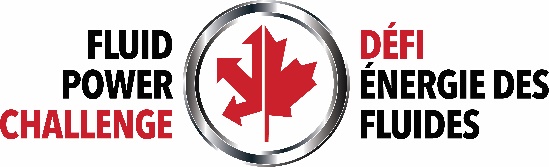      	Team Application FormPart 1:	Please complete the information below and return this form to info@cfpa.ca no later than December 1, 2019.Date of Submission: School Name:  School Street Address:  City: 		Postal Code: School Board or District: Teacher-in Charge Name: Teacher-in-Charge E-Mail: Second Teacher (if applicable): Second Teacher E-Mail: Please note that due to funding constraints, not all applications may be accepted. The Challenge organizers would like to have a representation from schools across the country. After schools returning from our 2019 Challenge have been accommodated, applications will be accepted on a first-come-first accepted basis. You will be advised of your status no later than December 6, 2019.	As the teacher submitting this application, I confirm that I have reviewed the Notes for Teacher-Facilitators and the Teacher Action Plan to learn what activities and associated time requirements are involved and I commit to providing my students with the time and support necessary for them to complete the Challenge.Part 2: 	Once your application has been accepted, you will be asked to complete the registration process by mailing a cheque for $125 for each class participating in the Challenge at your school made out to the Canadian Fluid Power Association to 146 Delarmbro Drive, Erin ON  N0B 1T0.Part 3:	When your school’s team is ready to submit its entry into the National Challenge, complete and submit the following information along with the design portfolio and demonstration video. Submission deadline is May15, 2020.Student 1: Student 2: Student 3: Student 4: Date that Workshop activities were started:		Date that school team was selected:			Date that your team’s device was demonstrated:	